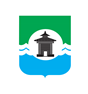 Российская ФедерацияИркутская областьКОНТРОЛЬНО-СЧЁТНЫЙ ОРГАНмуниципального образования «Братский район»Анализ и оценка исполнения бюджета № 1/34муниципального образования «Братский район» за I квартал 2022 годаг. Братск							            	 «06» мая 2022 года 1.Общие положения	Заключение контрольно-счетного органа муниципального образования «Братский район» на отчет об исполнении бюджета муниципального образования «Братский район» за 1 квартал 2022 года подготовлено в соответствии с:– Федеральным законом от 07.02.2011 № 6-ФЗ «Об   общих   принципах организации и деятельности контрольно-счетных органов субъектов Российской Федерации и муниципальных образований»;– положением о контрольно-счетном органе муниципального образования «Братский район» от 24.11.2021 № 240;–  статей 264.2 Бюджетного кодекса Российской Федерации;	– пунктом 1.11 Плана деятельности КСО МО «Братский район» на 2022 год;– пунктом 4 статьи 27 Положения о бюджетном процессе в муниципальном образовании «Братский район».Заключение оформлено   по результатам   оперативного анализа и контроля за организацией исполнения бюджета в 2022 году, отчетности об исполнении бюджета за            I квартал 2022 года.	Отчет об исполнении районного бюджета за 1 квартал 2022 года утвержден постановлением мэра Братского района от 04.05.2021 № 330 и представлен в контрольно-счетный орган 04.05.2022 года. 	По итогам I квартала 2022 года бюджет муниципального образования «Братский район» исполнен по доходам в объеме 695 900,2 тыс. руб., или 28% к утвержденным бюджетным назначениям, по расходам – в объеме 632 260,2 тыс. руб. или 24,9% к утвержденным расходам и годовым назначениям сводной бюджетной росписи, с профицитом в сумме 63 640,0 тыс. руб.:				                                                                           Таблица №1, тыс. руб.2. Анализ исполнения доходов бюджета	Доходная часть бюджета за I квартал 2022 года исполнена в сумме                    695 900,2 тыс. руб. или 28% к бюджетным назначениям. По сравнению с аналогичным периодом прошлого года, доходы районного бюджета уменьшились на 4 963,7 тыс. руб. или 0,7%. Налоговые и неналоговые доходы в сравнении с отчетным периодом 2021 года выросли на 15 162,3 тыс. руб. или 14,1%, объем безвозмездных поступлений уменьшился на 20 126,0 тыс. руб. или 3,5%.Поступления налоговых и неналоговых доходов сложились в сумме                               122 795,9 тыс. руб., или 25,4 % к годовому прогнозу поступлений.	Структура   доходов   районного   бюджета по состоянию на 1 апреля 2022 года в сравнении с аналогичными периодами 2020 - 2021 годов представлена на следующей диаграмме.										                     	Тыс.руб.В структуре доходов районного бюджета удельный вес собственных доходов составил 17,6%, что выше уровня соответствующего периода прошлого года на 2,2 процентного пункта. На долю безвозмездных поступлений приходится 82,4% общего объема доходной части районного бюджета. В трехлетней динамике наблюдается:рост налоговых и неналоговых доходов – на 15 162,3 тыс. руб. по отношению к 2021 году, на 19 786,9 тыс. руб. – к 2020 году;безвозмездных поступлений – снижение на 20 126,0 тыс. руб. по отношению к 2021 году, рост на 202 690,0 тыс. руб. – к 2020 году.В детализированном анализе в разрезе налоговых доходов установлен стабильный рост: на 15 142,4 тыс. руб. к 2021 году, на 20 533,2 тыс. руб. к аналогичному периоду 2020 года.Поступление неналоговых доходов не стабильно: к 2021 году рост на                            19,9 тыс. руб., к 2020 году снижение на 746,3 тыс. руб. 2.1. Налоговые доходыВ 1 квартале 2022 года в структуре собственных доходов бюджета на долю налоговых доходов приходится 81,0%, что на 2,6 процентных пунктов выше поступлений собственных доходов 2021 года. В абсолютном выражении поступления в местный бюджет составили 99 489,7 тыс. руб.  К соответствующему периоду 2021 года прирост поступлений составил            15 142,4 тыс. рублей или 17,9%. Основными налогами, которые сформировали доходную часть бюджета в 1 квартале 2022 года, являются налог на доходы физических лиц, акцизы по подакцизным товарам и налоги на совокупный доход. Налог на доходы физических лиц (НДФЛ) поступил в районный бюджет в сумме    87 955,1 тыс. руб., годовые плановые назначения исполнены на 25,7%. В 2021 году исполнение за 1 квартал составило 73 972,3 тыс. рублей, или 23,7% от плана. В структуре налоговых доходов на долю НДФЛ приходится 88,4%. Акцизы по подакцизным товарам за 1 квартал 2022 года исполнены на 25,6% годового прогноза, в структуре налоговых доходов их доля составляет 1,9%. В целом поступления акцизов составили 3 632,8 тыс. руб., что выше поступлений 2021 года на 2 036,7 тыс. руб.  Налоги на совокупный доход поступили в местный бюджет в сумме 7 898,4 тыс. руб. Годовые назначения исполнены на 19,5%. Удельный вес данной подгруппы доходов в структуре налоговых доходов составляет 7,9%. Налог, взимаемый в связи с применением упрощенной системы налогообложения, поступил в сумме 3 747,2 тыс. руб., или 12,5% годового прогноза.  В сравнении с 1 кварталом 2021 года установлен рост на 352,7 тыс. руб.Единый сельскохозяйственный налог в отчетном периоде поступил в районный бюджет в сумме 735,8 тыс. руб., процент исполнения от утвержденных бюджетных назначений – 51,5. В сравнении с аналогичным периодом прошлого года установлен рост на 69,7%, в абсолютном выражении на 302,2 тыс. руб. Налог на имущество составил 3,5 тыс. руб.	Государственная пошлина за 1 квартал 2022 года поступила в районный бюджет в сумме 1 997,6 тыс. руб., или 44,4% утвержденного годового прогноза. По сравнению с соответствующим периодом прошлого года поступления выросли на 135,8%, что связано с увеличением количества обращений физических и юридических лиц для совершения юридически значимых действий.2.2. Неналоговые доходыНа долю неналоговых доходов приходится 3,3% общего объема поступивших в районный бюджет в 1 квартале 2022 года доходов. Исполнение сложилось в сумме 23 306,2 тыс. рублей, или 26,7% годовых прогнозных назначений. К соответствующему периоду 2021 года объем поступлений неналоговых доходов вырос на 19,9 тыс. руб.Наибольший удельный вес в объеме неналоговых доходов занимают доходы от оказания платных услуг и компенсации затрат государства – 46%, поступления составили 10 423,4 тыс. руб. или 23,9% годового прогноза. Установлено снижение поступлений к 2021 году на 687,5 тыс. руб. или 6,0%.Платежи при пользовании природными ресурсами – плата за негативное воздействие на окружающую среду, составляют 5,5% общего объема неналоговых доходов. Поступления сложились в сумме 1 291,7 тыс. руб., что составило 26,5% годового прогноза, и что на 1 205,0 тыс. руб. меньше поступлений 2021 года. Наибольший объем поступлений в данной подгруппе доходов сложился по плате за размещение отходов производства и потребления – 1 092,1 тыс. руб. Годовой утвержденный прогноз исполнен на 24,0%. По сравнению с аналогичным периодом прошлого года наблюдается снижение поступлений на 997,7 тыс. руб., что составило 47,7%.	На долю доходов от использования имущества, находящегося в муниципальной собственности, в объеме неналоговых доходов приходится 35,4%.  Кассовое исполнение по данному доходному источнику составило 8 254,9 тыс. руб., или 27,5 % утвержденного годового прогноза. По сравнению с соответствующим периодом прошлого года удельный вес доходов от использования имущества в структуре неналоговых доходов увеличился на 10,3 процентных пунктов. 	Объем поступлений в районный бюджет доходов, получаемых от перечисления части прибыли, остающейся после уплаты налогов и иных обязательных платежей муниципальных унитарных предприятий, сложился в сумме 124,5 тыс. руб. – 24,9% от утвержденных прогнозных назначений. За аналогичный период прошлого года исполнение составило 43,6% от плана или 218,2 тыс. рублей. Процент кассового исполнения снизился на 93,7 тыс. руб. или 42,9%.2.3. Безвозмездные поступленияЗа 1 квартал 2022 года кассовое исполнение безвозмездных поступлений составило 573 104,3 тыс. руб., или 28,7% плановых назначений. По сравнению с аналогичным периодом 2021 года общий объем безвозмездных поступлений снизился на 3,4 %, или на 20 126,0 тыс. руб.Структура безвозмездных поступлений районного бюджета за 1 квартал 2022 года представлена на диаграмме.Наибольший объем в структуре безвозмездных поступлений – 82,1% занимают субвенции бюджетам бюджетной системы РФ. Объем полученных субвенций за 1 квартал 2022 года сложился в сумме 470 456,3 тыс. руб., что составило 32% прогнозных назначений. В сопоставлении к соответствующему периоду 2021 года больше на                  109 380,3 тыс. руб. или на 30,3%.Наибольшее поступление сложилось по прочим субвенциям бюджетам муниципальных районов, в сумме 325 416,7 тыс. руб., или 69,2% общего объема поступивших субвенций.На оплату жилищно-коммунальных услуг отдельным категориям граждан в сумме 12 027,7 тыс. рублей, или 2,6% общего объема поступивших субвенций. За аналогичный период 2021 года в бюджет поступило 12 697,5 тыс. руб.На осуществление передаваемых полномочий субъектов Российской Федерации, в сумме 132 882,7 тыс. руб., или 28,2% общего объема поступивших субвенций. За аналогичный период 2021 года в бюджет поступило 6 520,1 тыс. руб.Субсидии поступили в районный бюджет в объеме 39 988,5 тыс. руб., или 12,6% годовых прогнозных назначений. К уровню 2021 года объем поступивших субсидий в 1 квартале снизился на 122 384,5 тыс. руб., или на 75,4%. В общем объеме безвозмездных поступлений на долю субсидий приходится 7%. Дотации на выравнивание бюджетной обеспеченности поступили в районный бюджет в размере 41,7 % годового прогноза, или 52 030,3 тыс. рублей, что на 4,6 %, или на 2 264,5 тыс. руб., выше уровня прошлого года.Кассовое исполнение иных межбюджетных трансфертов сложилось в сумме 12 840,6 тыс. руб., что составляет 17,1% годовых назначений.Прочие безвозмездные поступления сложились в отрицательной сумме:               минус 974,1 тыс. руб.Возвращены прочие остатки субсидий, субвенций и иных межбюджетных трансфертов, имеющих целевое назначение прошлых лет из бюджетов муниципальных районов в объеме минус 1 237,4 тыс. руб.  3. Анализ исполнения расходов районного бюджетаОбъем расходов районного бюджета на 2022 год, утвержденный Решением Думы Братского района от 28.12.2021 № 252 «О бюджете муниципального образования «Братский район» на 2022 год и на плановый период 2023 и 2024 годов», составляет                2 408 353,3 тыс. руб. Объем расходов, утвержденный сводной бюджетной росписью, по состоянию на 1 апреля 2021 года составил 2 543 547,8 тыс. рублей. Исполнение расходов районного бюджета за 1 квартал 2021 года составило 632 260,2 тыс. рублей, что составляет 24,9 % утвержденных бюджетных назначений.              К уровню расходов аналогичного периода прошлого года отмечено увеличение на      44 459,8 тыс. руб. или 7,6%.Информация об исполнении расходов районного бюджета в разрезе разделов бюджетной классификации расходов представлена в таблице.                   Таблица № 2, тыс. руб.Исполнение расходов районного бюджета за 1 квартал 2022 года осуществлялось по 13 разделам бюджетной классификации. Наибольший объем расходов района в социальной сфере направлен на цели образования – более 90,5% или 401 800,2 тыс. руб., с ростом на 1 704,7 тыс. рублей к 2021 году. Доля расходов, направленных на социальную защиту граждан и оказание социально-значимых услуг, в объеме расходов в сфере социальной политики за первый квартал отчетного года составили – 5,1%, в сфере физической культуры и спорта – 2,8%, в сфере культуры и кинематографии – 1,6%.Менее 10,0% от утвержденных годовых ассигнований составили кассовые расходы по 5 разделам бюджетной классификации, от 10,0 % до 20,0 % – по 3 разделам, от 20,0 % до 40% – по 5 разделам бюджетной классификации.Минимальный показатель исполнения расходов отмечен по разделу 06 «Охрана окружающей среды», как и в аналогичном периоде прошлого года. При утвержденном объеме 15 689,2 тыс. рублей расходы исполнены в сумме 349,1 тыс. рублей, что соответствует 2,2%. Также низкий процент исполнения отмечен по разделу 05 «Жилищно-коммунальное хозяйство», при запланированной сумме бюджетных ассигнований 95 042,4 тыс. рублей исполнение составило 2 506,8 тыс. рублей, или 2,6%.Максимальный процент исполнения расходов отмечен по разделу 14 «Межбюджетные трансферты общего характера бюджетам бюджетной системы Российской Федерации» – 38,8 %, что соответствует 131 302,5 тыс. рублей. Уровни исполнения расходов по разделам на 1 апреля 2021 года представлены на следующей диаграмме.По разделу 01 «Общегосударственные вопросы» за 1 квартал 2021 года кассовое исполнение составило 48 927,1 тыс. руб. или 20,3% от утвержденных сводной бюджетной росписью ассигнований. Доля расходов по разделу в общей структуре расходов районного бюджета составила 7,7%. К соответствующему периоду 2021 года расходы увеличились на 5,1% или 2 388,5 тыс. руб.По разделу 02 «Национальная оборона» расходы районного бюджета за 1 квартал 2021 года составили 5,9 тыс. руб., или 3,8% объема расходов, предусмотренных уточненной бюджетной росписью. К аналогичному периоду 2021 года расходы уменьшились на 6,7 тыс. руб. или 53,2%. Удельный вес расходов по разделу в общей структуре расходов местного бюджета составил 0,001%.По разделу 03 «Национальная безопасность и правоохранительная деятельность» расходы районного бюджета за 1 квартал 2022 года составили             1 838,6 тыс. руб., или 19,5% объема расходов, предусмотренных бюджетной росписью на 2022 год по данному разделу. К аналогичному периоду 2021 года расходы уменьшились на 9,8%. По разделу 04 «Национальная экономика» расходы исполнены в объеме        2 675,5 тыс. руб., что соответствует 6,1% утвержденных объемов. Доля расходов по разделу в общей структуре расходов местного бюджета составила 0,4%. В целом по разделу отмечено увеличение объема расходов к аналогичному периоду 2021 года на 161,4%. По разделу 05 «Жилищно-коммунальное хозяйство» расходы районного бюджета за 1 квартал 2022 года составили 2 506,8 тыс. руб., или 2,6% объема расходов, предусмотренных уточненной бюджетной росписью. К аналогичному периоду 2021 года расходы снизились на 43,8%, доля расходов раздела в общей структуре расходов составила 0,4%. По разделу 06 «Охрана окружающей среды» расходы районного бюджета                    в 1 квартале 2022 года составили 349,1 тыс. руб., плановых назначений предусмотрено 15 689,2 тыс. руб. В аналогичном периоде 2021 года расходы составили ноль рублей.По разделу 07 «Образование» расходы бюджета за 1 квартал 2022 года составили 401 800,2 тыс. руб., или 24,9% объема расходов, предусмотренного бюджетной росписью на 2022 год. Доля в общей структуре расходов районного бюджета составила 63,5%.               В аналогичном периоде 2021 года расходы составили 26,2%, увеличение на 0,4% или 1 704,7 тыс. руб.По разделу 08 «Культура, кинематография» на 2022 год расходы районного бюджета утверждены бюджетной росписью в объеме 32 973,6 тыс. рублей, с увеличением на 2 205,6 тыс. руб. к 2021 году. Исполнение расходов составило 7 037,3 тыс. рублей, или 21,3%. В общем объеме бюджета доля расходов по разделу составила 1,1%, рост к аналогичному периоду прошлого года – на 45,6%.По разделу 09 «Здравоохранение» исполнение расходов за 1 квартал текущего года составило 44,6 тыс. рублей, что составило 8,2% от утвержденных бюджетных ассигнований. В аналогичном периоде прошлого года исполнение – 6,5% или 31,0 тыс.руб..По разделу 10 «Социальная политика» расходы районного бюджета в отчетном периоде исполнены в сумме 22 796,4 тыс. руб., или 27,5% утвержденных бюджетных ассигнований. Доля расходов по разделу в общей структуре расходов местного бюджета составила 3,6%, увеличение расходов к соответствующему периоду 2021 года на 4,6%.	По разделу 11 «Физическая культура и спорт» за 1 квартал 2022 года исполнены в сумме 12 324,8 тыс. руб., или 18,4 % утвержденных бюджетных ассигнований. Удельный вес расходов по разделу в общей структуре расходов составил 1,9%. К аналогичному периоду 2021 года увеличение расходов составило 14,4%.По разделу 13 «Обслуживание государственного и муниципального долга» в 1квартале 2022 года расходы составили 651,6 тыс. руб., что соответствует 15,9% плановых назначений. Удельный вес расходов в общем объеме расходов районного бюджета составил 0,1 процента. Увеличение расходов к соответствующему периоду прошлого года составило 73%.По разделу 14 «Межбюджетные трансферты общего характера бюджетам бюджетной системы Российской Федерации» за 1 квартал 2022 года бюджетные расходы исполнены в объеме 131 302,5 тыс. руб. или 38,8% годового объема утвержденных расходов. Доля расходов в структуре районного бюджета составляет 20,8%. Объем межбюджетных трансфертов к аналогичному периоду прошлого года увеличился на 37%. 4. Дефицит (профицит) районного бюджета и источники внутреннегофинансирования дефицита районного бюджетаПунктом 1 Решения Думы Братского района от 28.12.2021 № 252 «О бюджете муниципального образования «Братский район» на 2022 год и на плановый период 2023 и 2024 годов», размер дефицита районного бюджета утвержден в сумме 23 000,0 тыс. руб., или 4,9% утвержденного общего годового объема доходов районного бюджета без учета утвержденного объема безвозмездных поступлений. В соответствии с представленным отчетом об исполнении бюджета муниципального образования «Братский район» за 1 квартал 2022 года районный бюджет исполнен с профицитом в сумме 63 640,0 тыс. рублей. В отчетном периоде источники внутреннего финансирования дефицита районного бюджета включают: сальдо между погашенными кредитами кредитных организаций в сумме (-) 4 119,1 тыс. рублей (получено – 0,0 тыс. рублей, погашено минус 4 119,1 тыс. рублей); изменение остатков средств на счетах по учету средств районного бюджета в сумме минус 59 521,0 тыс. руб. (увеличение остатков средств – (-) 700 296,6 тыс. руб., уменьшение остатков средств – 640 775,62 тыс. руб.).Кредиты от кредитных организаций в 1 квартале 2022 года не привлекались. Погашение кредитов из других бюджетов бюджетной системы РФ произведено за счет собственных ресурсов бюджета в объеме 4 119,1 тыс. рублей, или 28,3% плановых назначений.5.Выводы5.1. Заключение Контрольно-счетного органа муниципального образования «Братский район» на отчет об исполнении районного бюджета за 1 квартал 2022 года подготовлено в соответствии со ст. 264.2 Бюджетного кодекса Российской Федерации, Положением о контрольно-счетном органе муниципального образования «Братский район» от 27.05.2020 № 67, п. 1.11 Плана деятельности КСО МО «Братский район» на 2022 год,     п. 4 ст. 27 Положения о бюджетном процессе в муниципальном образовании «Братский район».Заключение оформлено по результатам оперативного анализа и контроля за организацией исполнения районного бюджета в 2022 году, отчетности об исполнении районного бюджета за 1 квартал 2022 года. Отчет утвержден постановлением мэра Братского района от 04.05.2021 № 330.По итогам I квартала 2022 года бюджет муниципального образования «Братский район» исполнен по доходам в объеме 695 900,2 тыс. руб., или 28% к утвержденным бюджетным назначениям, по расходам – в объеме 632 260,2 тыс. руб. или 24,9% к утвержденным расходам и годовым назначениям сводной бюджетной росписи, с профицитом в сумме 63 640,0 тыс. рублей.5.2. За 1 квартал 2022 года доходная часть районного бюджета исполнена в сумме 695 900,2 тыс. руб., или 28% к утвержденному годовому прогнозу. По сравнению с соответствующим уровнем прошлого года доходы уменьшились на 4 963,7 тыс. руб. или 0,7%.В структуре доходов местного бюджета удельный вес налоговых и неналоговых доходов составил 17,6 %, что ниже уровня соответствующего периода прошлого года на 4,2 процентного пункта. На долю безвозмездных поступлений приходится 82,4 % общего объема доходной части районного бюджета.В 1 квартале 2021 года в структуре собственных доходов бюджета на долю налоговых доходов приходится 78,4 процент. В абсолютном выражении поступления в районный бюджет составили 84 347,3 тыс. рублей. К соответствующему периоду 2020 года прирост поступлений составил 6,8 процента. Основными налогами, которые сформировали доходную часть бюджета в 1 квартале 2021 года, являются налог на доходы физических лиц, акцизы по подакцизным товарам и налоги на совокупный доход. На их долю приходится 99% поступивших налоговых доходов.Неналоговые доходы за 1 квартал 2021 года исполнены в сумме 23 286,3 тыс. рублей, или 30,6 % годовых прогнозных назначений. К соответствующему периоду 2020 года объем поступлений неналоговых доходов снизился на 3,2 процента. Наибольший удельный вес в объеме неналоговых доходов занимают доходы  от оказания платных услуг и компенсации затрат государства – 49 процентов, поступления составили 11 410,9 тыс. рублей или 25,3% годового прогноза. Установлено снижение поступлений к 2020 году на 4 16,8 тыс. рублей или 26,6%.За 1 квартал 2021 года кассовое исполнение безвозмездных поступлений составило 593 230,3 тыс. рублей, или 31,1 % утвержденных годовых назначений. По сравнению с аналогичным периодом 2020 года общий объем безвозмездных поступлений увеличился  на 60,2 %, или на 222 816 тыс. рублей.В структуре безвозмездных поступлений субвенции занимают 60,9 %, субсидии – 27,4 %, дотации – 8,4 %, иные межбюджетные трансферты – 2,9%.Возвращены прочие остатки субсидий, субвенций и иных межбюджетных трансфертов, имеющих целевое назначение прошлых лет в объеме 174,1 тыс. рублей.  5.3. Объем расходов районного бюджета на 2021 год, утвержденный решением Думы, составляет 2 356 848,1 тыс. рублей и соответствует объему расходов, утвержденному сводной бюджетной росписью, по состоянию на 1 апреля 2021 года.Исполнение расходов районного бюджета за 1 квартал 2021 года составило 587 800,4 тыс. рублей, что соответствует 24,9 % сводной бюджетной росписи. К уровню расходов 1 квартала 2020 года отмечено увеличение на 23,9 процента.Наибольший удельный вес в структуре расходов – 68,1%, как и в аналогичном периоде 2020 года, приходится на социально-значимое направление по разделу 07 «Образование». Минимальный показатель исполнения расходов отмечен – 0,002% по разделу 02 «Национальная оборона».Менее 10,0 % от утвержденных годовых ассигнований составили кассовые расходы по 8 разделам бюджетной классификации, от 10,0 % до 20,0 % – по 1 разделу, в диапазоне от 20,0 % до 26,2 % – по 7 разделам бюджетной классификации.Минимальный показатель исполнения расходов отмечен по разделу 04 «Национальная экономика», как и в аналогичном периоде прошлого года, при утвержденном объеме 30 077,0 тыс. рублей расходы исполнены в сумме 1 023,7 тыс. рублей, что соответствует 3,4 процента. Максимальный процент исполнения расходов отмечен по разделу 14 «Межбюджетные трансферты общего характера бюджетам бюджетной системы Российской Федерации» – 31 %, что соответствует 95 826,8 тыс. рублей. 5.4.  В соответствии с представленным отчетом об исполнении районного бюджета за 1 квартал 2021 года бюджет исполнен с профицитом в сумме 113 063,5 тыс. рублей.Привлечение бюджетных кредитов в отчетном периоде не производилось. Погашение кредитов за 1 квартал 2021 года произведено в объеме  (-) 4 119,1 тыс. рублей, или 28,3 % от плана. Изменение остатков средств на счетах по учету средств районного бюджета сложилось в сумме  минус 108 944,4 тыс. рублей, в связи с увеличением остатков средств бюджета в сумме (-) 723 742,6 тыс. рублей и уменьшением остатков средств в сумме 614 798,2  тыс. рублей.Инспектор КСО Братского района                                                                М.В. СтупаковаОсновные характеристики бюджета2021 год2021 год2021 год2022 год2022 год2022 годОсновные характеристики бюджетаУтвержденные бюджетные назначенияИсполнено за 1 кварталПроцент исполнения, %Утвержденные бюджетные назначенияИсполнено за 1 кварталПроцент исполнения, %1237567Доходы бюджета всего:2 331 572,3700 863,930,12 483 522,2695 900,228Из них:Налоговые и неналоговые доходы423 577,8107 633,625,4484 005,0122 795,925,4Безвозмездные поступления1 907 994,5593 230,331,11 999 517,2573 104,328,7Расходы:2 356 848,1587 800,424,92 543 547,8632 260,224,9Дефицит (-), профицит (+)-25 275,8113 063,5х-60 025,663 640,0хНаименование показателяРазделКассовое исполнение за 1 квартал 2020, тыс. руб.Кассовое исполнение за 1 квартал 2021, тыс. руб.Утверждённыее бюджетные назначения, тыс. руб.Утверждённыее бюджетные назначения, тыс. руб.Кассовое исполнение за 1 квартал 2022, тыс. руб.Кассовое исполнение за 1 квартал 2022, тыс. руб.% исполнения % исполнения темп роста %темп роста %123455667788Общегосударственные вопросы 0144 819,746 538,6240 666,0240 666,048 927,148 927,120,320,3105,1105,1Национальная оборона0217,212,6157,0157,05,95,93,83,846,846,8Национальная безопасность и правоохранительная деятельность031 967,62 037,69 442,09 442,01 838,61 838,619,519,590,290,2Национальная экономика042 219,51 023,743 701,443 701,42 675,52 675,56,16,1261,4261,4Жилищно-коммунальное хозяйство052 979,84 459,695 042,495 042,42 506,82 506,82,62,656,256,2Охрана окружающей среды06115,3015 689,215 689,2349,1349,12,22,200Образование 07308 889,9400 095,51 612 399,41 612 399,4401 800,2401 800,224,924,9100,4100,4Культура, кинематография084 847,14 831,732 973,632 973,67 037,37 037,321,321,3145,6145,6Здравоохранение09031,0546,0546,044,644,68,28,2143,9143,9Социальная политика 1022 578,521 790,982 963,082 963,022 796,422 796,427,527,5104,6104,6Физическая культура и спорт1110 099,610 775,767 117,967 117,912 324,812 324,818,418,4114,4114,4Обслуживание государственного и муниципального долга 13393,9376,74 090,04 090,0651,6651,615,915,9173,0173,0Межбюджетные трансферты общего характера бюджетам бюджетной системы Российской Федерации1475 317,695826,8338 759,9131 302,5131 302,538,838,8137,0137,0Итого расходов:х474 245,7587 800,42 543 547,8632 260,4632 260,424,924,9107,6107,6